City of Belle Glade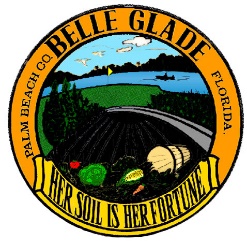 110 Dr. Martin Luther King, Jr. WestBelle Glade, FL  33430(561) 996-0100 Ext. 2141Fax: (561) 286-2031Business Tax ApplicationBusiness Name:  ________________________________________________________________Mailing Address:  _______________________________________________________________City, State  ________________________________________  Zip: _________________Business Address: ______________________________________________________________City, State:  ________________________________________  Zip: _________________Business Phone: ___________________		Business Fax:  ______________________FEIN/SSN #:  ________________ 	Birthdate ________   Driver Lic. # __________________New Business:  Yes / No		State License #:  _____________________________Transfer Business:  Yes / No 		Previous Address:  ________________________________Nature of Business:  _____________________________________________________________Qualifier Name:  _______________________________________________________________Owner’s Name:  ________________________________________________________________Address:  ____________________________________________  Zip: _______________	City, State:  _______________________________________  Zip:  _______________**A FICTITIOUS NAME REGISTRATION MUST ACCOMPANY THE APPLICATION**I do solemnly swear that the above statement is true and accurate to the best of my knowledge.Signature of Applicant:  ____________________________________  Date _________________For Office Use Only:        Zoning Department:  Approved/DisapprovedBy: ______________________________________  Date: ______________________________                                                                                               561-996-0100 Ext 2108     Building Department:  Approved/DisapprovedBy:  _____________________________________  Date:  ______________________________                                                                                               561-996-0100 Ext 2111Fire Department:  Approved/DisapprovedBy:  _____________________________________  Date:  ______________________________                                                                                                 561-233-0050  